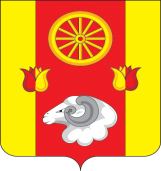                                                                                                    ПРОЕКТ АДМИНИСТРАЦИЯ КРАСНОПАРТИЗАНСКОГО СЕЛЬСКОГО ПОСЕЛЕНИЯПОСТАНОВЛЕНИЕ00.00. 2022                                         № 00                  п.Краснопартизанский	 Об утверждении Положенияо порядке проведения противопожарной пропагандына территории Краснопартизанского сельского поселения В соответствии со ст. 25 Федерального закона от 21.12.1994 № 69-ФЗ «О пожарной безопасности», от 06.10.2003 № 131-ФЗ «Об общих принципах организации местного самоуправления в Российской Федерации», в целях упорядочения организации и проведения противопожарной пропаганды на территории Краснопартизанского сельского поселения ПОСТАНОВЛЯЮ:1.Утвердить Положение о порядке проведения противопожарной пропаганды на территории Краснопартизанского сельского поселения согласно приложению № 1 к настоящему постановлению.2.Утвердить состав рабочей группы по проведению проведения противопожарной пропаганды на территории Краснопартизанского сельского поселения согласно приложению 2 к настоящему постановлению.3.Утвердить типовую форму журнала регистрации инструктажей населения Краснопартизанского сельского поселения о соблюдении мер пожарной безопасности согласно приложению № 3 к настоящему постановлению. 4. Рекомендовать руководителям организаций независимо от форм собственности при разработке и осуществлении мероприятий по обучению населения, работников мерам пожарной безопасности руководствоваться настоящим Положением.          5. Контроль за исполнением настоящего постановления оставляю за собой.Глава Администрации Краснопартизанского  сельского поселения                         Б.А. Макаренко                                                                                                                                                       Приложение № 1к постановлению АдминистрацииКраснопартизанского сельского поселенияот 00.00.2022 № 00 ПОЛОЖЕНИЕо порядке проведения противопожарной пропаганды на территории Краснопартизанского  сельского поселения  Глава 1. Общие положения       1.1. Настоящее Положение разработано в соответствии с Федеральным законом от 21.12.1994 № 69-ФЗ «О пожарной безопасности»,  ст. 25 Федерального закона от 21.12.1994  № 69-ФЗ  «О пожарной безопасности», с.63 Федерального закона от 22.07.2008 N 123-ФЗ  «Технический регламент о требованиях пожарной безопасности», иными нормативными правовыми актами, регулирующими вопросы пожарной безопасности.1.2. В настоящем положении применяются следующие понятия:- противопожарная пропаганда - целенаправленное информирование общества о проблемах и путях обеспечения пожарной безопасности, осуществляемое через средства массовой информации, посредством издания и распространения специальной литературы и рекламной продукции, устройства тематических выставок, смотров, конференций и использования других, не запрещенных законодательством РФ форм информирования населения; - особый противопожарный режим - дополнительные требования пожарной безопасности, устанавливаемые органами государственной власти или органами местного самоуправления в случае повышения пожарной опасности на соответствующих территориях;- обучение мерам пожарной безопасности - организованный процесс по формированию знаний, умений, навыков граждан в области обеспечения пожарной безопасности в системе общего, профессионального и дополнительного образования, в процессе трудовой и служебной деятельности, а также в повседневной жизни.Глава 2. Организация противопожарной пропаганды2.1. Противопожарная пропаганда проводится с целью внедрения в сознание людей существования проблемы пожаров, формирования общественного мнения и психологических установок на личную и коллективную ответственность за пожарную безопасность.2.2. В соответствии с действующим законодательством противопожарную пропаганду проводят:- специалисты Администрации Краснопартизанского сельского поселения- добровольная пожарная охрана (дружина);- члены рабочей группы по противопожарной пропаганде. Для проведения противопожарной пропаганды могут использоваться возможности общественных организаций.2.3. Противопожарная пропаганда осуществляется Администрацией Краснопартизанского сельского поселения посредством:- разработки и издания средств наглядной агитации, специальной литературы и рекламной продукции;- изготовления и распространения среди населения противопожарных памяток, листовок;- организации конкурсов, выставок, соревнований на противопожарную тематику;- проведения учебно-методических занятий, семинаров и сходов граждан;- изготовления и размещения на улицах населенных пунктов стендов социальной рекламы по пожарной безопасности;- привлечения средств массовой информации;- использования иных средств и способов, не запрещенных законодательством Российской Федерации.2.4. Администрация Краснопартизанского сельского поселения осуществляет тесное взаимодействие с органами государственной власти, Государственной противопожарной службой, организациями независимо от форм собственности с целью проведения противопожарной пропаганды.2.5. Информационные стенды  (уголки) пожарной безопасности должны содержать информацию об обстановке с пожарами на территории поселения, примеры происшедших пожаров с указанием трагических последствий, причин их возникновения, фотографии последствий пожаров с указанием причин их возникновения, рекомендации о мерах пожарной безопасности применительно к категории посетителей организации (объекта), времени года, с учетом текущей обстановки с пожарами.2.6. Противопожарная пропаганда, как правило, проводится за счет средств бюджета Краснопартизанского сельского поселения.2.7. Функции организации противопожарной пропаганды на территории сельского поселения возлагаются на Администрацию Краснопартизанского сельского поселения.Глава 3. Порядок проведения противопожарной пропагандыАдминистрация Краснопартизанского сельского поселения с целью организации противопожарной пропаганды:1) осуществляет взаимодействие и координирует деятельность организаций, в том числе различных общественных формирований, и граждан;2) информирует население о проблемах и путях обеспечения первичных мер пожарной безопасности;3) осуществляет методическое сопровождение деятельности по обучению населения мерам пожарной безопасности;4) в пределах своей компетенции контролирует реализацию на территории поселения требований нормативных правовых актов, регламентирующих деятельность по противопожарной пропаганде.Приложение № 2к постановлению Администрации Краснопартизанского сельского поселенияот 00.00.2022 № 00 СОСТАВрабочей группы по проведению противопожарной пропаганды на территории Краснопартизанского сельского поселенияПриложение № 3к постановлению Администрации Краснопартизанского сельского поселенияот 00.00.2022 № 00ЖУРНАЛрегистрации инструктажей населения Кравснопартизанского сельского поселения о соблюдении мер пожарной безопасности    ПАМЯТКА       населению о соблюдении мер пожарной безопасностиВ целях обеспечения пожарной безопасности жилого дома(квартиры) рекомендуется выполнить следующие мероприятия:ЭлектрохозяйствоЗаменить некалиброванные плавкие вставки ("жучки") в электрощите.Не оставлять без присмотра включенные в сеть электроприборы   (телевизоры, магнитофоны и иное).Не допускать использование горючих абажуров на электролампах.Не допускать устройство временных самодельных электросетей в помещениях.Не допускать эксплуатации электронагревательных приборов без    несгораемых вставок.Заменить оголенные и ветхие электрические провода.Не допускать эксплуатации самодельных (кустарных) электронагревательных приборов.Соединение электрических проводов произвести путем пропайки или опрессовки.НЕ допускать включение электронагревательных приборов без соединительной вилки.Печное отоплениеОтремонтировать дымоход печи.Очищать дымоход печи не менее 1 раза в 2 месяца.Обелить все дымовые трубы и стены печи.Напротив дверки печи прибить предтопочный металлический лист   размером не менее 50х70 см.Довести до  разрыв от стен печи до деревянных конструкций.Не оставлять без присмотра топящиеся печи, а также не поручать     надзор за ними малолетним детям.Газовое оборудованиеРасстояние от газового баллона до газовой плиты выполнить не менее , до радиаторов отопления и печей –, топочных дверок печей – .Убрать газовые баллоны из цокольного (подвального) этажа дома.Не допускать устройство вводов газопровода в жилой дом через  подвальное помещение.Двери из помещения, где установлены газовые приборы, выполнить отрывающимися по ходу выхода из помещения.Разместить у входа в жилой дом предупреждающий знак: "Огнеопасно. Баллоны с газом!"Дополнительные мероприятияЛиквидировать строения, находящиеся в противопожарных разрывах между домами и другими строениями.В летний период иметь около дома емкость с водой не менее , ведро, приставную лестницу.Решетки на окнах выполнить распашными или легкосъемными.Не оставляйте малолетних детей одних без присмотра.Согласно Федеральному закону от 21.12.1994 № 69-ФЗ «О пожарной безопасности» граждане обязаны (ст. 34):- соблюдать требования пожарной безопасности;- иметь в помещениях и строениях, находящихся в собственности (пользовании), первичные средства тушения пожаров и противопожарный инвентарь в соответствии с правилами пожарной безопасности и перечнями, утвержденными Администрацией Первомайского сельского поселения;- при обнаружении пожаров немедленно уведомлять о них пожарную охрану;- до прибытия пожарной охраны принимать посильные меры по спасению людей, имущества и тушению пожаров;- оказывать содействие пожарной охране при тушении пожаров; выполнять предписания, постановления и иные законные требования должностных лиц государственного пожарного надзора;- предоставлять в порядке, установленном законодательством Российской Федерации, возможность должностными лицами государственного пожарного надзора проводить обследования и проверки принадлежащих им производственных, хозяйственных, жилых и иных помещений и строений в целях контроля за соблюдениями требований пожарной безопасности и пресечения их нарушений.Уважаемые граждане!	Помните, что самое страшное при пожаре – растерянность и паника. Уходят драгоценные минуты, когда огонь и дым оставляют все меньше шансов выбраться в безопасное место. Вот почему каждый должен знать, что необходимо делать при возникновении пожара.Правила вызова пожарной охраны	О возникновении пожара немедленно сообщите в пожарную охрану по телефону "01" или по мобильному телефону по номеру "112"! Вызывая помощь, необходимо:	- кратко и четко обрисовать событие – что горит (квартира, чердак, подвал, склад и иное);	- назвать адрес (населенный пункт, название улицы, номер дома, квартиры);	- назвать свою фамилию, номер телефона;	- если у вас нет доступа к телефону и нет возможности покинуть помещение, откройте окно и криками привлеките внимание прохожих.Действия при пожареСообщите о пожаре по телефону "01" (мобильный телефон – "112").Эвакуировать людей (сообщать о пожаре соседям).По возможности принять меры к тушению пожара (обесточить помещение, использовать первичные средства пожаротушения).При пожаре люди гибнут в основном не от воздействия открытого огня, а от дыма, поэтому всеми способами защищайтесь от него:- пригнитесь к полу – там остается прослойка воздуха 15-;- дышите через мокрую ткань или полотенце;- в дыму лучше двигаться ползком вдоль стены по направлению к выходу из здания.Категорически запрещаетсяОставлять детей без присмотра с момента обнаружения пожара и до его ликвидации.Бороться с пламенем самостоятельно, не вызвав предварительно пожарных, если вы не справились с загоранием на ранней стадии его развития.Спускаться по водосточным трубам и стоякам.ПОМНИТЕ!СОБЛЮДЕНИЕ МЕР ПОЖАРНОЙ БЕЗОПАСНОСТИ – ЗАЛОГ ВАШЕГО БЛАГОПОЛУЧИЯ, СОХРАННОСТИ ВАШЕЙ СОБСТВЕННОЙ ЖИЗНИ И ЖИЗНИ ВАШИХ БЛИЗКИХ№ п/пФ.И.ОМесто работы,должность1Макаренко Борис АлексеевичГлава Администрации Краснопартизанского сельского поселения 2Макаренко Татьяна СергеевнаСтарший инспектор  по вопросам муниципального хозяйства и ЖКХ Администрации Краснопартизанского сельского поселения 3Вдовенко ЕленаНиколаевнаВедущий специалист по общим вопросам Администрации Краснопартизанскогосельского поселения4Вдовенко Владислав ВитальевичНачальник добровольной  пожарной дружины  п. Краснопартизанский5Шаршнев Николай СтепановичВодитель ВАЗ-а 2190 с прицепной противопожарной установкой высокого давления (емкость 500л. горизонтальная) №п/пФ.И. ОинструктируемогоАдресВид жилого помещения,в котором проживаетгражданин, является лисобственником, арендатором, либо просто зарегистрированКоличествопроживающихМесто работы,должностьДата проведения ивид противопожарногоинструктажаПодпись, подтверждающая проведение инструктажаПодпись в получении памятки о мерах пожарной безопасности